              KLÆBU IL                 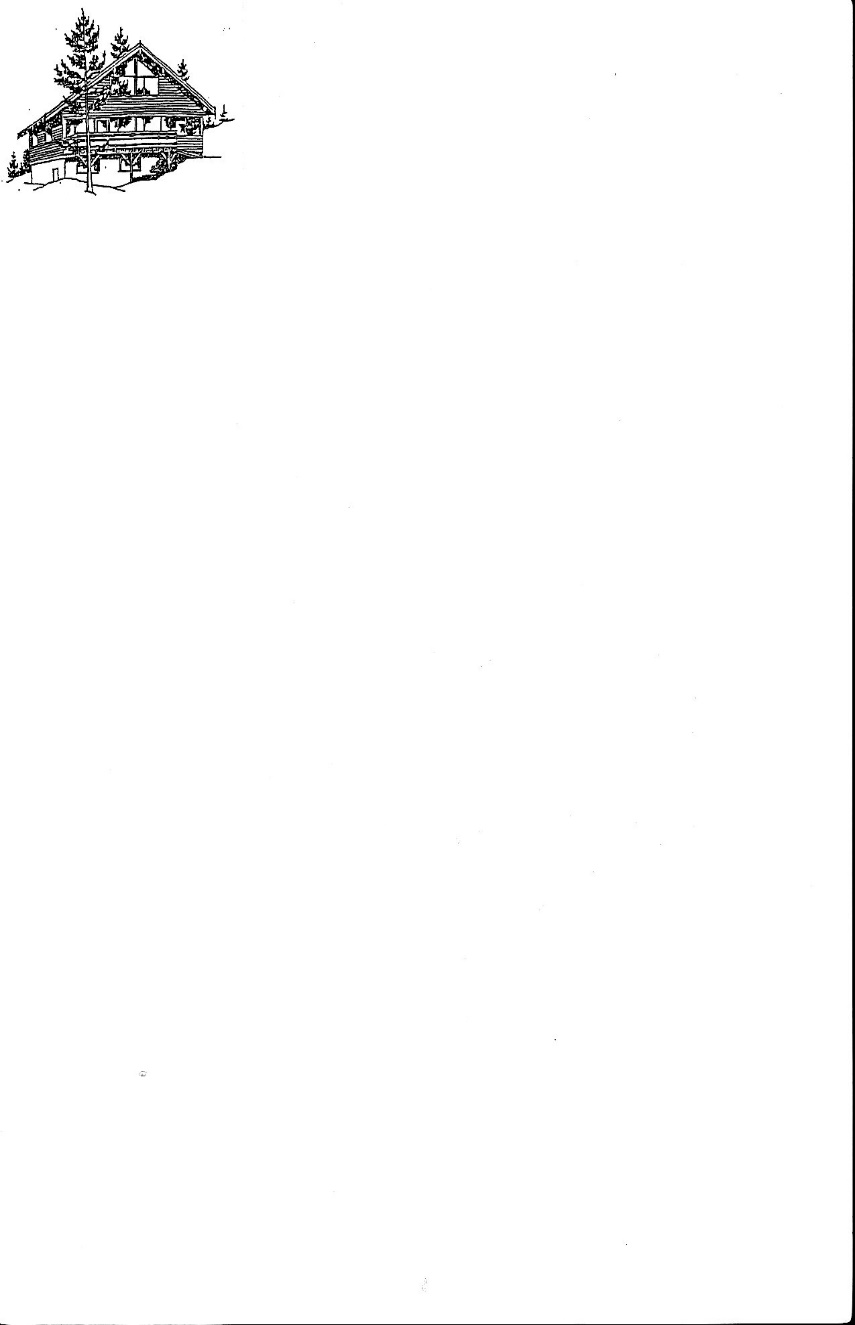 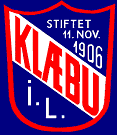                        GJENVOLLHYTTA                       ÅRSMØTE 2021                          Gjenvollhytta 2 mars 2021 kl 19.00 Åpning av møtet, v/lederGodkjenning av innkalling og saksliste.Valg av møteleder og referentValg av 2 til å underskrive protokollenÅrsberetningRegnskap og Budsjett.Valg av nytt styre.Innkomne sakerInnkomne saker må være leder i hende senest en uke før møtet.På bakgrunn av dagens situasjon med Covid 19, så må alle som vil være med på årsmøtet melde seg på til undertegnede.Klæbu 16 februar 2021Vennlig hilsenKlæbu IL, GjenvollhyttaJørn Erik BerglederTlf 906 22 627Jorn.erik.berg@mataki.no